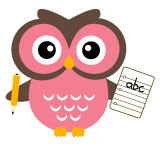 MondayTuesdayWednesdayThursdayFriday7:30-7:50ArrivalArrivalArrivalArrivalArrival7:50-8:00Announcements/ Morning MeetingAnnouncements/ Morning MeetingAnnouncements/ Morning MeetingAnnouncements/ Morning MeetingAnnouncements/ Morning Meeting8:00-9:00MathMathMathMathMath9:05-10:05Arts BlockLiteracy Block 9:05-10:30 Recess 10:30-11:00Arts BlockArts BlockArts Block10:15-11:00Literacy Block Part ILiteracy Block 9:05-10:30 Recess 10:30-11:00Literacy Block Part ILiteracy Block Part ILiteracy Block Part I11:00-11:30LunchLunchLunchLunchLunch11:45-12:30Literacy Block Part II11:45-12:45 Arts BlockLiteracy Block Part IILiteracy Block Part IILiteracy Block Part II11:45-12:30Literacy Block Part II11:45-12:45 Arts BlockLiteracy Block Part IILiteracy Block Part IILiteracy Block Part II12:30-1:00Recess11:45-12:45 Arts BlockRecessRecessRecess1:00-2:00Science and Social Studies 6 weeks of each during a trimesterScience and Social Studies 6 weeks of each during a trimesterScience and Social Studies 6 weeks of each during a trimesterScience and Social Studies 6 weeks of each during a trimesterScience and Social Studies 6 weeks of each during a trimester1:00-2:00Science and Social Studies 6 weeks of each during a trimesterScience and Social Studies 6 weeks of each during a trimesterScience and Social Studies 6 weeks of each during a trimesterScience and Social Studies 6 weeks of each during a trimesterScience and Social Studies 6 weeks of each during a trimester2:00-2:50InterventionInterventionInterventionInterventionIntervention2:50-3:00Review/ Pack Up/ DismissalReview/ Pack Up/ DismissalReview/ Pack Up/ DismissalReview/ Pack Up/ DismissalReview/ Pack Up/ DismissalT1aTerm 1 -1st 6 weeks 8/29-10/6MusicT1b Term 1 - 2nd 6 weeks 10/9-11/17DanceT2aTerm 2 -1st 6 weeks 11/27-1/26Theatre & FilmT2b Term 2 - 2nd 6 weeks 1/29-3/9Visual ArtT3aTerm 3 -1st 6 weeks 3/12-4/27STEAMT3b Term 3 - 2nd 6 weeks 4/30-6/8Music